MAT1033C Intermediate Algebra 					Name __________________Please time yourself, take this quiz and write a self-reflection essay using the space provided below.Starting time:_________Ending time:__________Total time spent:_________minutesDiagnostic		Quiz 1		Quiz 2		Topics			Weakness	Strength		Solution1			1		12			2		23			3		34			4		45			5		56			6		67			7		78			8		89			9		910			10		10					11					12					13					14					15_______________________________________				________________________Student Signature								DateQuiz 1Simplify the expression: −4[-5 -3(−4 + 9)] - 152. Simplify the arithmetic expression:  3. Solve the equation: 7( -4 𝑥 + 1) = −2(3𝑥 − 4) +3 𝑥4. Evaluate the expression 𝑥2 − 3𝑦𝑧 + 3(𝑥 + 𝑦) for 𝑥 = −2, y = - 3, 𝑧 = −1.5. Simplify the polynomial: (3𝑥2 +2 x - 5)(2𝑥 − 6) − (2𝑥)(5𝑥2 +3𝑥 − 4)6. A television is on sale for $560. If the sale price is 20% less than the regular price, what was the regular price?7. Solve the equation for y:      8. Factor the trinomial: 9. Find the x- and y-intercept of the linear equation 5𝑥 − 3𝑦 = −30, and write your answers as ordered pairs.10. Graph the line with a slope of  and the y-intercept at (0,4), and write the equation of this line in slope-intercept form.11. Graph 3x - 4y=12. 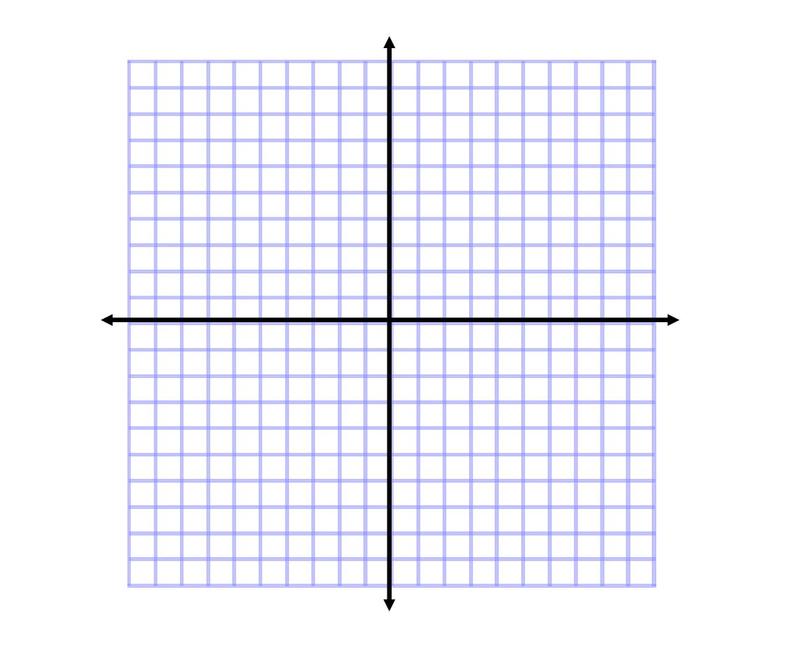 12.  13. 14. If $4000 is deposited into an account earning simple interest at an annual interest rate of 4.5% for 3 years, howmuch interest was earned?15.  If $5000 is deposited into an account earning compound interest at an annual interest rate of 6% for 5 years,and it is compounded quarterly (thus 4 times per year), how much money is in the account at the end of the 5years16. Sophia would like to go on a vacation in 5 years and she expects her total costs to be $8000. If she invests $5700into a savings account for those 5 years at 4.5% interest, compounding semi-annually, will she be able to go onvacation?17. Find the domain and range and determine whether the following relationships are functions{(2,3) (4,3) (6,3)} Domain:_____________________ Rang:_______________ Function: Yes No Y=2x-4	     Domain:_____________________ Rang:_______________ Function: Yes No 	     Domain:_____________________ Rang:_______________ Function: Yes No18. Identify whether each graph is a functionSolveNote to yourselfSolveNote to yourselfSolveNote to yourselfSolveNote to yourselfSolveNote to yourselfSolveNote to yourselfSolveNote to yourselfSolveNote to yourselfSolveNote to yourselfNote yourself